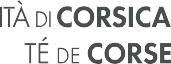 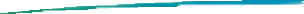 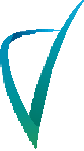 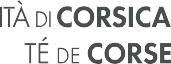 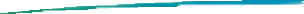 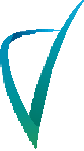 Ogni dumanda hè da addirizzà cù u furmulariu tippu à - Chaque demande doit être adressée avec le formulaire type à :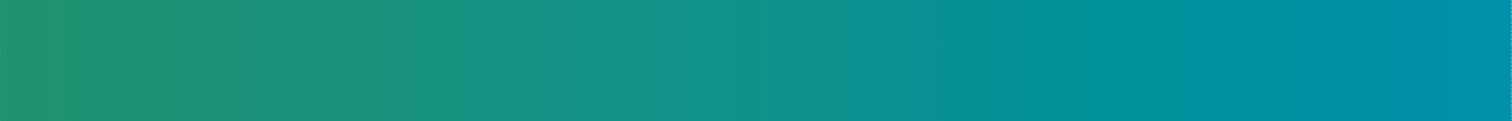 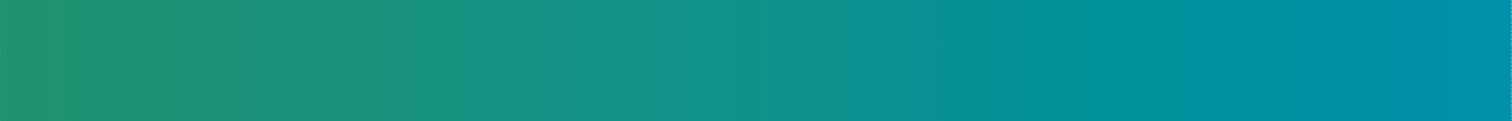 Nomu di l’associu - Nom de l’association : N° siret :  Indirizzu di a sedi suciali - Adresse du siège social : Tel. :	Indizizzu elettronicu - courriel : 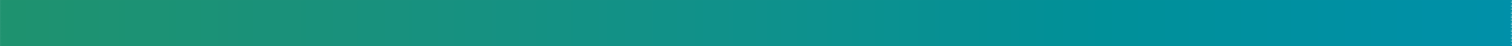 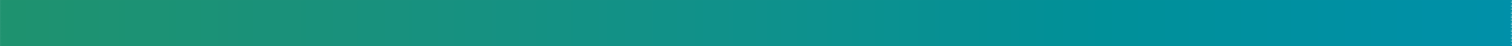 Numari di clubs - Nombre de clubs : Aggradimentu - Agrément :      IÈ – OUI            INNÒ - NONDatu u - Délivré le :	da - par :  Rispunsevuli ligali - Responsable légal : 		    Signora – Madame                      Signore - MonsieurCasata - Nom :	Nomu - Prénom :   Funzioni - Fonction :	Tel. : 	Indizizzu elettronicu - courriel : Cuntattu - Contact dossier : 	    Signora – Madame 	           Signore - MonsieurCasata - Nom :	Nomu - Prénom : Funzioni - Fonction :	Tel. : Indizizzu elettronicu - courriel : 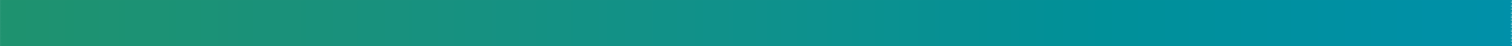 Conformément aux statuts et au procès-verbal de la dernière assemblée générale élective. Par ailleurs, si un ou des membres du conseil d’administration est salarié ou prestataire de l’association, joindre tout document l’autorisant et expliquer à quel titre il en est membre : représentant du personnel, participation à titre consultatif...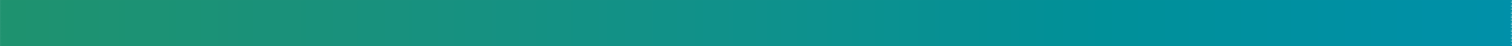 Existence d’une filière d’accès au Haut niveau :    OUI     NON      Si oui  1/ ATTIVITA CURRENTI-ACTIVITES COURANTES	Pracisà – Détailler en quelques lignes l’objet du financement et les objectifs recherchés :		Muntanti dumandatu - Montant de l’aide sollicitée : …………………..€	Evaluation : Comment envisagez-vous de mesurer l’impact de votre action sportive concernée ?Cumuna(i) / Tarritoriu(ii) - Commune(s) / Territoires concernés :  	 	2/ PRUGHJETTU SPICIFICU – PROJET SPECIFIQUEPeut concerner une (ou plusieurs) des thématiques suivantes, développées spécifiquement, en plus (ou en renforcement) du fonctionnement habituel de la ligue ou du comité : (cocher le thème correspondant). Chaque projet devra faire l’objet d’une demande distincte. les actions en direction des publics les plus éloignés de la pratique (personnes en situation de handicap, publics issus des quartiers prioritaires de la politique de la ville, détenus etc..)la pratique sportive dans les territoires carencés, la pratique des femmes et des jeunes filles,  le développement du sport-santé et la lutte contre le dopage, les actions renforcées en matière d’éco responsabilité, la lutte contre le harcèlement, les violences sexistes et sexuelles, l’homophobie, le lien entre sport scolaire et sport fédéral, le lien avec le patrimoine culturel de la Corse.Pracisà - Détailler en quelques lignes l’objet du financement et les objectifs recherchés :Public ciblé (préciser le nombre, l’âge, le genre, le type de public …) :Date de début de l’action : …………………………………Date de fin de l’action : ……………………………………	 Muntanti dumandatu - Montant de l’aide sollicitée : 			€Cumuna(i) / Tarritoriu(ii) - Commune(s) / Territoires concernés :  Evaluation : Comment envisagez-vous de mesurer l’impact de cette action ?3/ PRUGHJETTU DI STRUTURAZIONE/ PROJET présentant une DIMENSION STRUCTURANTE (facultatif)Pour être éligible, le projet global devra comporter :4 projets innovants (cf : point 2)L’organisation au moins d’une manifestation annuelle d’envergure (soit de masse, soit de niveau national à minima)La promotion des échanges internationauxLa promotion de la langue corseChacune des actions concernées devra être détaillée.Le budget doit être équilibré en charges et en produit, faire un budget par projet spécifique		4/ IMPIEGU/ AIDE A L’EMPLOI :Missions : Temps de travail : Type de contrat de travail :Date de recrutement : Base salariale :Autres aides au financement de cet emploi (Etat, Fédération…) :Cumuna(i) / Tarritoriu(ii) - Commune(s) / Territoires concernés :  Muntanti dumandatu - Montant de l’aide sollicitée :			€	Muntanti dumandatu attivita currenti -Montant demandé activités courantes :  		€Muntanti dumandatu  prughjettu spicificu- Montant demandé projet spécifique : 		€Muntanti dumandatu  prughjettu di struturazione- Montant demandé projet structurant : 		€Muntanti dumandatu  impiegu- Montant demandé emploi : 		€MUNTANTI DUMANDATI - MONTANT TOTAL DEMANDE : 			€□ Copia di u strattu di u Ghjurnali Ufficiali di a Ripublica chì porta dichjarazioni di a criazioni di l’associu - Copie de l’extrait du Journal Officiel de la République portant déclaration de constitution de l’association□ Statuti, in vigori è firmati, di l’associu - Statuts de l’association en vigueur signés□ Ricivuta di dichjarazioni di criazioni in Prifittura - Récépissé de déclaration de création en Préfecture□ Ultima ricivuta di dichjarazioni di mudificazioni di l’associu in Prifittura (sedi, titulu, ughjettu, scagnu…) - Dernier récépissé de déclaration de modification de l’association en Préfecture (siège, titre, objet, bureau…)□ Prucessu verbali di l’ultima assemblea elettiva in cunfurmità cù i statuti - Procès-verbal de la dernière assemblée élective conforme aux dispositions prévues par les statuts□ Attistazioni di l’Amministrazioni fiscali chì indetta a situazioni pracisa di l’associu in quantu à l’impositu nantu à i sucità è à a TVA sicondu u tippu d’attività soii - Attestation de l’Administration fiscale précisant la situation de l’association vis-à-vis de l’impôt sur les sociétés et de la TVA selon type d’activités menées□ Attistazioni di l’associu cunfirmendu ch’ellu hè à ghjornu di i so ubligazioni fiscali è suciali - Attestation confirmant être à jour des obligations fiscales et sociales□ Le rapport d’activité détaillé du dernier exercice écoulé□ Le programme d’activité détaillé de l’année sportive pour laquelle la subvention est sollicitée□ Les comptes annuels du dernier exercice écoulé (bilan, compte de résultat et annexes ou compte de résultat)□ Le budget prévisionnel de l’association□ Le listing des clubs affiliés accompagné du relevé des licences par club des deux dernières saisons□ Si une filière d’accès au haut niveau fonctionne (pôle, Centre Régional d’entrainement…), décrivez en quelques lignes son fonctionnement : type de structure (pôle labélisé ou Centre régional), lieu de pratique et d’hébergement, nombre d’heures de pratique/semaine, encadrement (nombre de personnes et qualifications), budget total de la structure) ainsi qu’un bilan d’activité et un bilan financier de la saison écoulée, un programme d’activité, un budget prévisionnel, un listing des inscrits pour la saison pour laquelle la subvention est sollicitée□ Ricacciu d’idintità  bancaria  -  Relevé  d’identité bancairePour toute demande de reconduction d’aide à l’emploi :□ La copie du contrat de travail□ Les 3 derniers bulletins de salaire□ La déclaration d’embauche URSSAF□ Le bilan d’activité en lien avec cette aide à l’emploiVoie postaleMailMonsieur le Président du Conseil exécutif de Corse Direction adjointe en charge des sports et des politiques sportives 22 cours Grandval - BP 215 - 20187 Aiacciu cedex 1directiondessports@isula.corsicalicenciés- de 18 ans féminins- de 18 ans masculins+ de 18 ans féminins+ de 18 ans masculinsTOTALCompétitionLoisirsDirigeantsTOTALFunzioniFonctionCasataNomNomuPrénomPrufissioniProfessionScagnu - BureauScagnu - BureauScagnu - BureauScagnu - BureauScagnu - BureauScagnu - BureauCACACACACACACACasata è NomuNom et PrénomImpieguEmploi occupéCuntrattuType de contrat (CDI, CDD...)Data di riclutamentuDate d’embaucheDiplômes d’encadrementNombre de diplômes délivrés saison N-1Nombre en cours de formation ArbitresDiplômes fédérauxAutres (préciser)Nombre de jours de stagesDescription des stagesNombre de stagiaires H/FFormations de cadresDétection et formation de l’éliteFormations d’arbitresAutresFémininsMasculinsInternes Dont sportifs inscrits sur les listes de sportifs de Haut NiveauNombre de sportifs dans la filière CHARGES PREVISIONNELLES MONTANTSPRODUITS PREVISIONNELS PRODUITS PREVISIONNELS MONTANTS60 - Achats70 – Ventes produits finis, prestations services70 – Ventes produits finis, prestations servicesAchats de marchandisesMarchandisesMarchandisesAchats d’études et de prestations de servicesPrestations de servicesPrestations de servicesAchat non stockés de matières et de fournituresProduits des activités annexesProduits des activités annexesFournitures non stockables (eau, énergie)ManifestationsManifestationsFournitures administratives74 – Subventions d’exploitation74 – Subventions d’exploitationFournitures d’entretien et petit équipementEtatEtat……………………………………………Autres fournituresCollectivité de CorseANS (ex CNDS)Collectivité de CorseANS (ex CNDS)…………………………………………...61 – Services extérieursAgences et officesAgences et offices……………………………………………Sous-traitance généraleCommunesCommunesLocations mobilières et immobilièresAutres CollectivitésAutres CollectivitésEntretien et réparationOrganismes sociauxOrganismes sociauxAssurancesFond EuropéensFond EuropéensDocumentationAgence de services et de paiement (ASP / emplois aidés)Agence de services et de paiement (ASP / emplois aidés)DiversAutres financements publics (préciser)Autres financements publics (préciser)62 – Autres services extérieursAides privées (fondations)Aides privées (fondations)Rémunération intermédiaires et honorairesPublicité, publications75 – Autres produits de gestion courante75 – Autres produits de gestion couranteDéplacements, missions et réceptionsCotisationsCotisationsFrais postaux et de télécommunicationDon – autres Don – autres Services bancairesMécénatMécénatDiversSponsoringSponsoring63 – Impôts et taxesImpôts et taxes sur rémunérationsAutres impôts et taxes76 – Produits financiers76 – Produits financiers64 – Charges de personnelRémunérations du personnel77 – Produits exceptionnels77 – Produits exceptionnelsCharges socialesSur opération de gestionSur opération de gestionAutres charges de personnelSur exercices antérieursSur exercices antérieurs65 – Autres charges de gestion couranteRésultat de l’exercice précédant (déficitaire ou excédentaire, uniquement s’il n’y a pas de bilan)Résultat de l’exercice précédant (déficitaire ou excédentaire, uniquement s’il n’y a pas de bilan)654- Perte sur créances irrécouvrables66 – Charges financières67 – Charges exceptionnelles69 – Impôts sur les bénéfices79 – Transferts des charges79 – Transferts des chargesS/TOTAL 1……………..S/TOTAL 1S/TOTAL 168 – Dotation aux amortissements et aux provisions78 – Reprise sur amortissements et provisions78 – Reprise sur amortissements et provisionsTOTAL DES CHARGES PREVISIONNELLES ………………TOTAL DES PRODUITS PREVISIONNELS TOTAL DES PRODUITS PREVISIONNELS …………………CONTRIBUTIONS VOLONTAIRES EN NATURE (CVN)CONTRIBUTIONS VOLONTAIRES EN NATURE (CVN)CONTRIBUTIONS VOLONTAIRES EN NATURE (CVN)CONTRIBUTIONS VOLONTAIRES EN NATURE (CVN)CONTRIBUTIONS VOLONTAIRES EN NATURE (CVN)86 – Emploi des contributions volontaires87 – Contributions volontaires en natureSecours en natureBénévolatMise à disposition gratuite biens et servicesPrestations en naturePersonnels bénévolesDons en natureTOTAL DES CHARGES CVN……………TOTAL DES PRODUITS CVN………………………………